Lunes09de NoviembreSegundo de PrimariaArtesLa magia de los coloresAprendizaje esperado: Utiliza los colores primarios y secundarios, cálidos y fríos, para expresar sentimientos.Énfasis: Recuerda cuáles son los colores primarios, así como cuáles son los colores cálidos y fríos.¿Qué vamos a aprender?Explorarás el mundo de la magia de los colores. Utilizarás los colores primarios y secundarios, cálidos y fríos, para expresar sentimientos.Recordarás cuales son los colores primarios, así como cuales son los colores cálidos y frío.¿Qué hacemos?Actividad 1 Colores PrimariosLos colores forman un importante papel en el mundo, pues iluminan todo lo que está a tu alrededor, e incluso la misma noche tiene un color.Y precisamente en esta sesión aprenderás la magia de los colores y cómo es que se forman todos los colores que iluminan tu mundo.Para ello, tres importantes amiguitos harán su magia y que se presentan a continuación: ¡Hola! soy el color Rojo, rojo como la fresa, o como la sandía, y soy un color primario.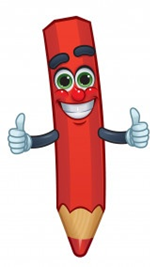 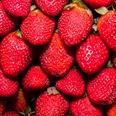 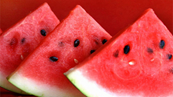 Hola yo soy el color azul, me reconoces en cielo, en el mar, en los guacamayos y también soy un color primario.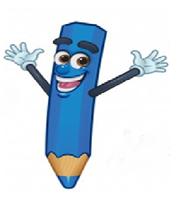 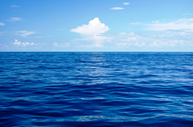 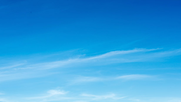 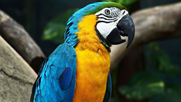 Y yo soy el color amarillo y me puedes identificar en el sol, el plátano o en una flor y pertenezco al equipo de los colores primarios.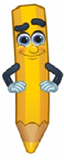 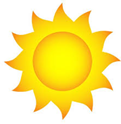 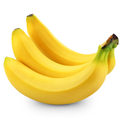 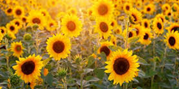 Ellos son los tres integrantes del equipo de los colores primarios y ¡Juntos harán magia creando todos los colores!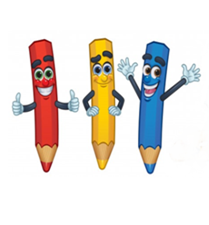 Con ellos se puede transformar al mundo creando toda una gama de colores posibles, los cuales se utilizan en lo cotidiano y también para crear grandes obras artísticas.Actividad 2 Explorando posibilidadesExplora con los colores primarios. Solo se utiliza los colores primarios para iniciar tu obra.Ilumina los siguientes dibujos en donde sólo estén presentes los colores primarios. 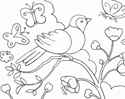 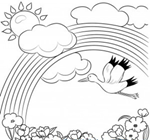 ¿No crees que les hacen falta más colores a tus dibujos, te gustaría que aparecieran más colores y así poder embellecer tu obra de arte?Actividad 3 La magia de los colores, los colores secundarios.Si mezclas el color amarillo y el color azul y repite las palabras mágicas ¡Colorín Colorito! ¡Dame mi color favorito! Y como resultado tienes el color verdeAhora toma el color rojo y azul para que se cree el color morado al decir las palabras mágicas.Toma el color amarillo y el rojo para crear el color naranja con las palabras mágicas. Y con este color ya tienes 6 colores más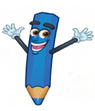 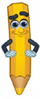 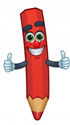 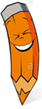 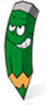 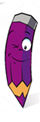 ¿Observaste que con magia ahora tienes más colores? El color verde, morado y anaranjado se les llama colores secundarios.Actividad 4Con estos colores perfecciona los dibujos ahora contando con los colores primarios y secundarios.Por ejemplo, puedes tener unos paisajes como los siguientes: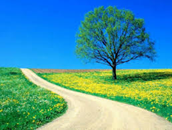 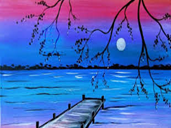 ¡Listo!, has terminado tu obra artística.¿Se dieron cuenta de la magia de los colores?, pues iluminaron tus paisajes, tal y como lo observas a tu alrededor.En esta sesión aprendiste la magia de los colores, y que ésta te permitió conocer primeramente a los colores primarios, los cuales al combinarlos crearon la magia de los colores secundarios y ello te permitió darles más vida a tus dibujos.El Reto de Hoy:Realiza una mezcla de colores primarios para formar los colores secundarios e ilumina todo lo que tú quieras.Si te es posible consulta otros libros y comenta el tema de hoy con tu familia. Si tienes la fortuna de hablar una lengua indígena aprovecha también este momento para practicarla y platica con tu familia en tu lengua materna.¡Buen trabajo!Gracias por tu esfuerzo.